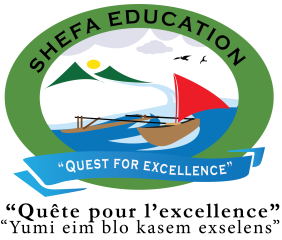 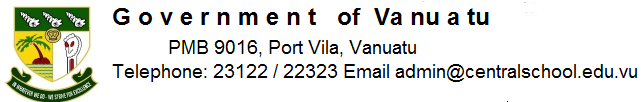 Central School Home School PackageYear :11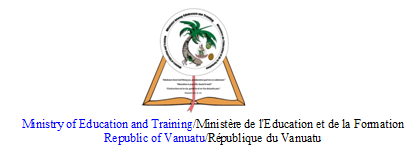 HOME SCHOOL PACKAGE CONTENT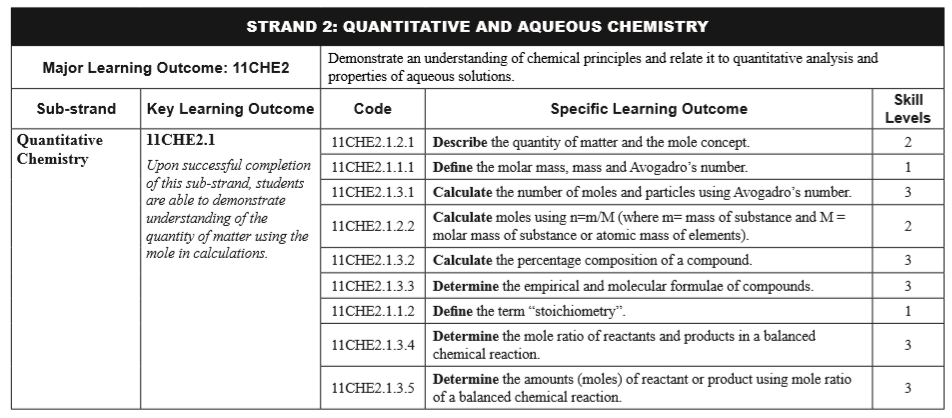 LESSON Plan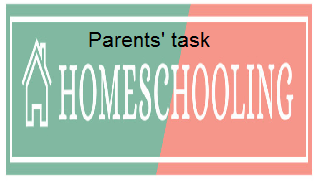 WEEKLY CHECKLIST For Parents: Term: 2      Week number 1   Date…… to…… Month: …………Term: 2      Week number 2   Date…… to…… Month: …………Term: 2      Week number 3   Date…… to…… Month: …………Term: 2      Week number 4   Date…… to…… Month: …………Term: 2      Week number 5   Date…… to…… Month: …………Term: 2      Week number 6   Date…… to…… Month: …………Term: 2      Week number 7   Date…… to…… Month: …………Term: 2      Week number 8   Date…… to…… Month: …………Term: 2      Week number 9   Date…… to…… Month: …………Term: 2      Week number 10   Date…… to…… Month: …………Term: 2      Week number 11   Date…… to…… Month: …………Term: 2      Week number 12   Date…… to…… Month: …………Term: 2      Week number 13   Date…… to…… Month: …………    Teacher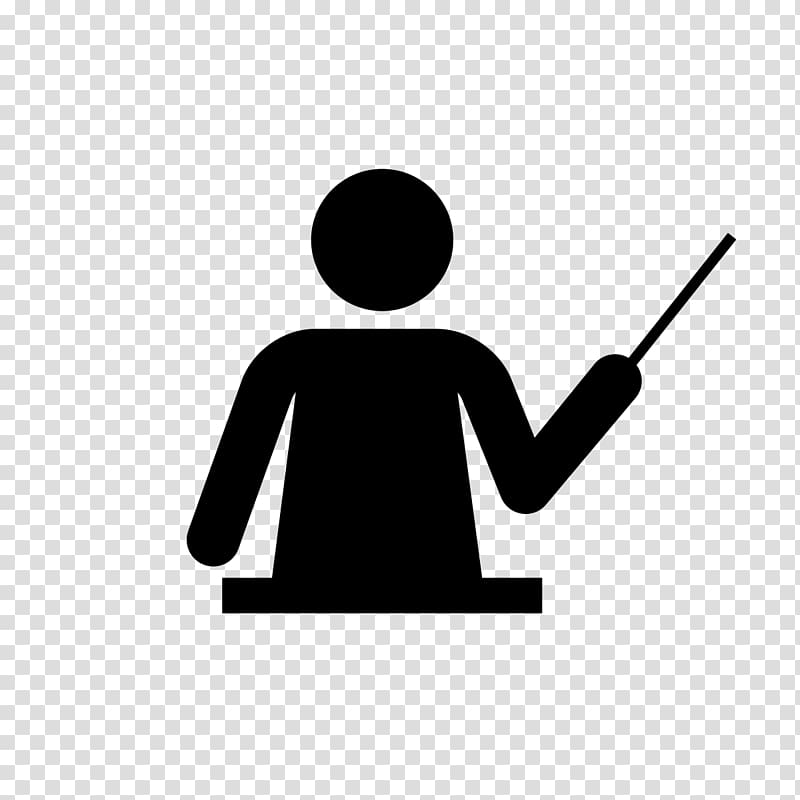 Name :Judy W VireSubject :Chemistry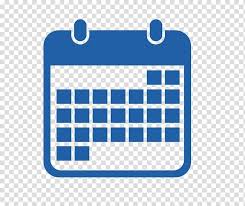         DateWeek 7 of term 2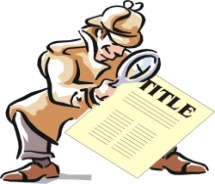 Topic : Quantitative ChemistryLesson number :3Learning outcomes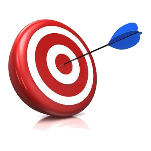 Define the term stoichiometryDetermine the mole ratio of reactants and products in a balanced chemical reactionsDetermine the amount (moles) of reactant or product using mole ratio of a balanced chemical reaction. Introduction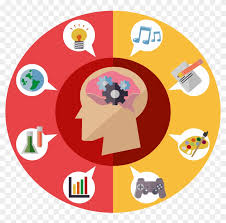 What do cookies and chemistry have in common? Many things, it turns out! A balanced chemical equation is the recipe for a reaction: it contains a list of all the reactants (the ingredients) and products (the cookies) as well as their relative proportions.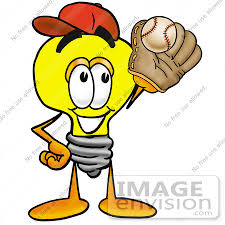 Catch phrase for the lesson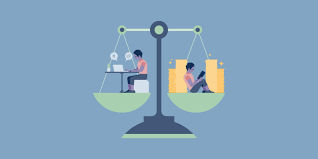 Balancing for mole ratio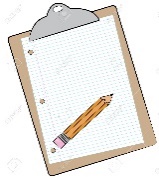 Learners notesSummaryUsing a balanced chemical equation to calculate amounts of reactants and products is called stoichiometry. It is a super technical-sounding word that simply means using ratios from the balanced equation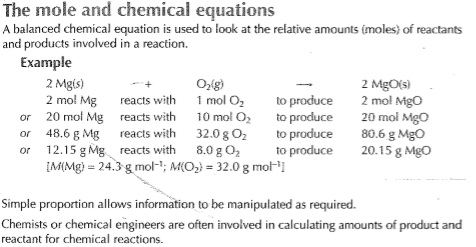 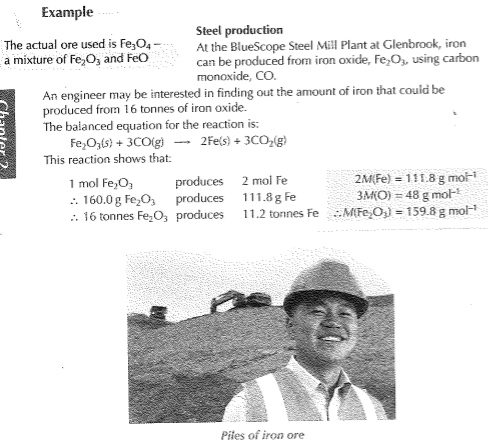 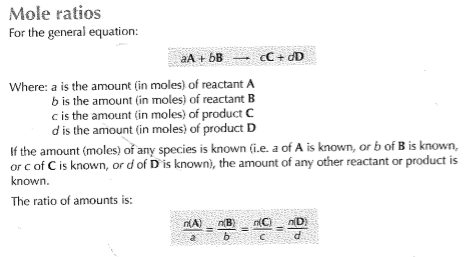 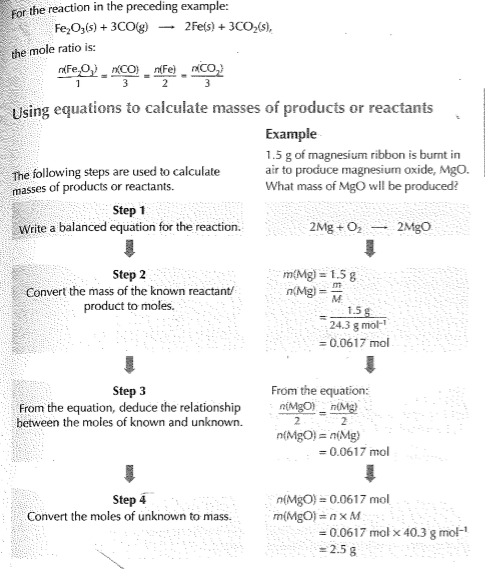 Calculating moles in a balanced equation iwth the mole ratio by Mr Causey - https://www.youtube.com/watch?v=p_vh_uiZ2QIUsing mole ratio to determine moles of product by Mr Causey - https://www.youtube.com/watch?v=9vzobcx15dIStoichimetry - https://www.khanacademy.org/science/chemistry/chemical-reactions-stoichiome/stoichiometry-ideal/v/stoichiometry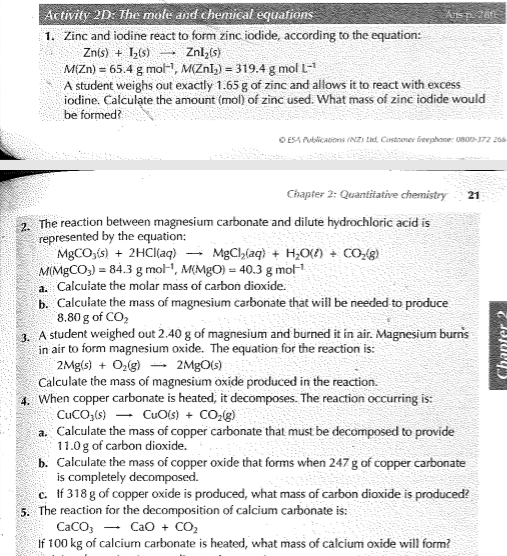 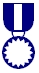 Assignment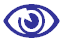 AssessmentWritten test will be on week 9 of term 2. References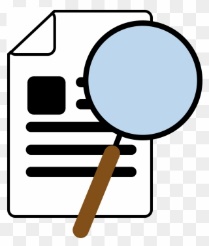 https://www.khanacademy.org/science/chemistry/chemical-reactions-stoichiome/stoichiometry-ideal/a/stoichiometryhttps://www.khanacademy.org/science/chemistry/chemical-reactions-stoichiome/stoichiometry-ideal/v/stoichiometryhttps://www.youtube.com/watch?v=9vzobcx15dIhttps://www.youtube.com/watch?v=p_vh_uiZ2QIBoniface, S. (2012) Level 2 Chemistry study guide – Chapter 2. ESA publication Ltd : New Zealand. Subject Number of lessonsDays Tick when activity is completeParents comment Signature123456Subject Number of lessonsDays Tick when activity is completeParents comment Signature123456Subject Number of lessonsDays Tick when activity is completeParents comment Signature123456Subject Number of lessonsDays Tick when activity is completeParents comment Signature123456Subject Number of lessonsDays Tick when activity is completeParents comment Signature123456Subject Number of lessonsDays Tick when activity is completeParents comment Signature123456Subject Number of lessonsDays Tick when activity is completeParents comment Signature123456Subject Number of lessonsDays Tick when activity is completeParents comment Signature123456Subject Number of lessonsDays Tick when activity is completeParents comment Signature123456Subject Number of lessonsDays Tick when activity is completeParents comment Signature123456Subject Number of lessonsDays Tick when activity is completeParents comment Signature123456Subject Number of lessonsDays Tick when activity is completeParents comment Signature123456Subject Number of lessonsDays Tick when activity is completeParents comment Signature123456